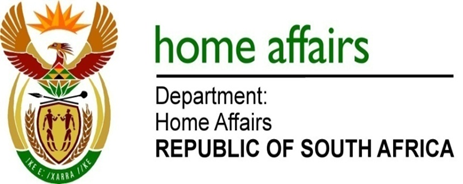 NATIONAL ASSEMBLYQUESTION FOR WRITTEN REPLYQUESTION NO. 864DATE OF PUBLICATION: FRIDAY, 23 MARCH 2018 INTERNAL QUESTION PAPER 9 OF 2018864.	Mr M H Hoosen (DA) to ask the Minister of Home Affairs:(a) What is the total number of work permits that were granted to foreign nationals employed by certain companies (names furnished) (i) in each of the past five financial years and (ii) since 1 April 2017, (b) what is the name of each employee, (c) on what date (i) did each employee apply for the work permit and (ii) was each application approved and (d) what were the reasons for granting the permits in each case?																NW943E				REPLY:(a-d) The Visa Adjudication System (VAS) is not designed to keep statistics according to company names. The system keeps records of applicants’ details in a unique identification code, commonly known as a reference number. Only through these details would the Department be in a position to retrieve the original application and explain each decision.